1	IntroductionCompte tenu de la contribution financière qui doit être versée pour participer aux travaux de l'UIT-T, les organisations et les entités à but non lucratif des pays en développement continuent d'éprouver de grandes difficultés à jouer un rôle actif dans les activités de l'UIT-T et, en conséquence, à atteindre les objectifs fixés dans la Résolution 123 (Rév. Busan, 2014) de la Conférence de plénipotentiaires.Au vu de la liste des Associés, il est évident que seules les grandes organisations ou les organisations à but lucratif ont les moyens financiers de devenir Membres de Secteur ou Associés de l'UIT-T.2	PropositionIl convient d'envisager l'exonération définitive des contributions financières pour les Associés issus de pays en développement et oeuvrant dans un but non lucratif. MOD	AFCP/42A5/1RÉSOLUTION 31 (Rév.)Admission d'entités ou d'organisations à participer comme Associés aux travaux du Secteur de la normalisation des télécommunications de l'UIT(Montréal, 2000; Florianópolis, 2004; Johannesburg, 2008; Dubaï, 2012)L'Assemblée mondiale de normalisation des télécommunications (),considéranta)	que la rapidité de l'évolution de l'environnement des télécommunications et des groupes privés s'occupant de télécommunication rend absolument nécessaire la participation accrue des entités et organisations intéressées au processus de normalisation de l'UIT; b)	que des entités ou des organisations dont le domaine d'activité est hautement spécialisé peuvent ne souhaiter participer qu'à une petite partie des travaux de normalisation du Secteur de la normalisation des télécommunications de l'UIT (UIT-T) et n'ont donc pas l'intention de devenir Membres du Secteur mais pourraient envisager de le faire si des conditions plus simples existaient;c)	que le numéro 241A de la Convention de l'UIT permet aux Secteurs d'admettre une entité ou organisation à participer comme Associé aux travaux d'une commission d'études donnée;d)	que les numéros 241A, 248B et 483A de la Convention décrivent les principes régissant la participation des Associés,reconnaissantque les organisations et les entités des pays en développement1 ont éprouvé de grandes difficultés à jouer un rôle actif dans les activités de l'UIT-T et, en conséquence, à atteindre les objectifs fixés dans la Résolution 123 (Rév. Guadalajara, 2010) de la Conférence de plénipotentiaires,décide1	qu'une entité ou organisation intéressée peut adhérer à l'UIT-T comme Associé et être autorisée à participer aux travaux d'une seule et unique commission d'études choisie;2	que le rôle des Associés participant aux travaux des commissions d'études est limité à ce qui suit à l'exclusion de tout autre:•	les Associés peuvent prendre part au travail d'élaboration de Recommandations au sein d'une commission d'études, et en particulier participer aux réunions, soumettre des contributions, éditer des Recommandations et, dans le cadre de la variante de la procédure d'approbation, faire part de leurs observations pendant la période du dernier appel (mais pas pendant la période d'examen additionnel);•	les Associés peuvent avoir accès à la documentation dont ils ont besoin pour leurs travaux;•	un Associé peut faire office de Rapporteur chargé de diriger les études pour la Question pertinente, dans le cadre de la commission d'études qu'il a choisie, sans prendre part au processus de décision ou aux activités de liaison qui doivent être exercées séparément, conformément au numéro 248B de la Convention;3	que le montant de la contribution financière des Associés est fondé sur l'unité contributive des Membres du Secteur telle qu'elle est déterminée par le Conseil pour chaque période budgétaire biennaleprie1	le Secrétaire général d'admettre les entités ou organisations à participer comme Associés aux travaux d'une commission d'études donnée et de ses sous-groupes, conformément aux principes énoncés aux numéros 241B, 241C, 241D et 241E de la Convention;2	le Groupe consultatif de la normalisation des télécommunications de réexaminer régulièrement les conditions régissant la participation (y compris l'incidence financière sur le budget du Secteur) des Associés sur la base de l'expérience acquise au sein de l'UIT-T,charge le Directeur du Bureau de la normalisation des télécommunicationsde prévoir la logistique nécessaire pour que les Associés puissent participer aux travaux de l'UIT-T, en tenant compte en particulier des conséquences possibles d'un réaménagement des commissions d'études.______________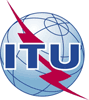 Assemblée mondiale de normalisation 
des télécommunications (AMNT-16)
Hammamet, 25 octobre - 3 novembre 2016Assemblée mondiale de normalisation 
des télécommunications (AMNT-16)
Hammamet, 25 octobre - 3 novembre 2016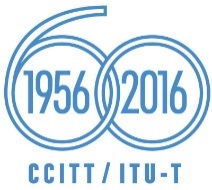 SÉANCE PLÉNIÈRESÉANCE PLÉNIÈREAddendum 5 au
Document 42-FAddendum 5 au
Document 42-F28 septembre 201628 septembre 2016Original: anglaisOriginal: anglaisAdministrations des pays membres de l'Union africaine des télécommunicationsAdministrations des pays membres de l'Union africaine des télécommunicationsAdministrations des pays membres de l'Union africaine des télécommunicationsAdministrations des pays membres de l'Union africaine des télécommunicationsproposition de modification de la Résolution 31 – Admission d'entités ou d'organisations à participer comme Associés aux travaux du Secteur de la normalisation des télécommunications de l'UITproposition de modification de la Résolution 31 – Admission d'entités ou d'organisations à participer comme Associés aux travaux du Secteur de la normalisation des télécommunications de l'UITproposition de modification de la Résolution 31 – Admission d'entités ou d'organisations à participer comme Associés aux travaux du Secteur de la normalisation des télécommunications de l'UITproposition de modification de la Résolution 31 – Admission d'entités ou d'organisations à participer comme Associés aux travaux du Secteur de la normalisation des télécommunications de l'UITRésumé: